Joint Base Anacostia-Bolling Home EducatorsMember Welcome Packet 2023-2024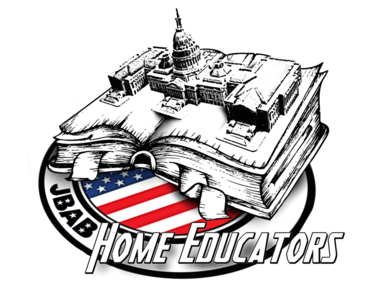 THIS IS A PRIVATE ORGANIZATION.  IT IS NOT A PART OF THE DEPARTMENT OF DEFENSE OR ANY OF ITS COMPONENTS AND IT HAS NO GOVERNMENTAL STATUS.Membership in JBABHE enables your family to:Access www.jbabhe.com which provides access to the calendar, forum, and more Communicate with veteran homeschoolers for support and homeschooling resourcesAccess information on local activities and area special eventsAccess information about community service volunteer opportunitiesPrint Student ID and Teacher ID Cards (via the website)Participate in JBABHE group classes, field trips, events, clubs, and sports with access to multiple base facilities (*some costs or fees may be required depending on activity*)Obtain a discounted membership to Home School Legal Defense Association (HSLDA)Participate in age-specific social events and clubsParticipate in annual proctored group testingParticipate in academic based fairs, conferences, and competitionsAccess information for additional military-focused student/family eventsAttend multiple free clothing-swaps and book/curriculum swaps *Our organization is governed by a Constitution and By-Laws, which may be accessed and reviewed through the “JBABHE Board Info” section of the website after signing up. How Do I Join?Step 1: Sign Up!To sign up you must visit our website (www.jbabhe.com) and click on “REQUEST MEMBERSHIP” in the left column of the website. After filling out a form with your information, you will be asked to pay an annual family membership fee of $40, which is due within two weeks.  The fee covers: Annual website hosting			 JBABHE-sponsored eventsJBABHE Homeschool House InsuranceAll other expenditures approved under the Constitution and By-Laws. The fee is $20 if you are signing up after January 1st of the academic year. Send your check or money order to:JBABHE1516B Carswell CircleWashington, D.C. 20032Step 2: Meet with our Welcome Coordinator!To ensure the safety and security of our members and to communicate effectively, each new member will meet face-to-face with our Welcome Coordinator or a designated representative. Step 3: Get plugged in!Every Member Participates (EMP)JBABHE offers many opportunities to our members because of our volunteers.  As parents, and the primary educators of our children, we aim to cultivate a spirit of involvement for our children to emulate.  Our organization has implemented a policy that Every Member Participates (EMP) a minimum of 12 hours per year per family within the JBABHE group without monetary gain. Our EMP Coordinator reviews the hours on a monthly basis to ensure all members are achieving this goal. We welcome everyone’s unique talents and encourage volunteer participation.  There are many ways to serve!  Simply connect with the EMP Coordinator or Activities Director for suggestions. JBABHE EMP hours may be earned by:Serving as a board member (satisfies the annual EMP requirement!)Leading a field tripOrganizing a sportOrganizing or leading a class for students or parentsFilling an important JBABHE position (Yearbook Coordinator, Age-Group Social Coordinator (BAYS, BATweens, or BATS), JBABHE House Manager, Mentoring Mom & Dad’s Coordinator, Mom’s Night Out Coordinator, etc.)Helping with set-up, clean-up Bringing food for activities (One hour per event for all donations to that event)Cleaning at the JBABHE House (there is a schedule on JBABHE.com)Organizing or leading one of the events or gatherings listed below (like Parent’s Night Out) Your creative idea here! More About JBABHEOne of the best benefits of being a member of JBABHE is the ability to connect with other homeschooling families!  Our membership reflects a wide-variety of approaches to home education and no matter which you choose, our members remain available to offer advice via our forum or face-to-face meetings with fellow members at parent support programs. Some of these may include: Mentoring Moms & Dads         Parent’s Night OutInformation on Area Home Education ConferencesJBABHE also offers several parent-led social groups for specific ages as well as family-centered events which are all listed on the calendar of the website.Bolling Area Young Ones (BAYS) - Ages preschool through 7 - Park Days, Show and Share, Art, age-appropriate field trips Bolling Area Tweens (BATweens) - Ages 8 through 12 - Scavenger hunts, kickball, craft clubs, age-specific field trips and educational opportunitiesBolling Area Teens (BATS) - Ages 13 and up - Yearbook club, monthly social activities, Flight Trampoline Park, laser-tag, age-specific field trips and educational opportunities Family Events – Fall & Spring Activity Sign Up Nights, Science Camp or Art Camp, Free Clothing Swaps, Free Book Swap, Christmas/Holiday Parties, Ice Cream Social, Pioneer Day/International Fair, Valentine’s Day Party, Art Fair/Academic Fairs, End of the Year Party/GraduationJBABHE BoardSince this is a family-support organization, every family is requested to attend at least one board member meeting per school year. The board discusses long-term planning for the group, takes action on urgent business, acts as mediator between members and JBAB Officials, facilitates general membership in a leadership capacity, and evaluates the framework and policies of the group annually. JBABHE Board Members & Staff 2023-2024Director: 					Vice Director: 
Jennifer Zetterstrom				Tristen Trivett
director@jbabhe.com				assistant@jbabhe.comSecretary:					Treasurer:
Tracy Minyard 				Constance AicheleTracy.minyard@gmail.com			constance.aichele@gmail.comWebmaster:  					Activities Director:
Tiphannie McKinion				Jenny Wise
info@jbabhe.com				activities@jbabhe.comVolunteer/EMP Coordinator:                     Welcome Coordinator:Jodi Choate		 			Bianca Pendergrassjbabhe.emp@gmail.com                       	welcome@jbabhe.comJBABHE House Manager:Ines ParkerInes.parker@icloud.com	Navigating the WebsiteAfter meeting with the Welcome Coordinator or other designated representative, you will be able to log onto www.jbabhe.comIn the left-hand column:“Important New Member Information” – Links to state requirements, the Welcome Packet, and membership cards (see example below).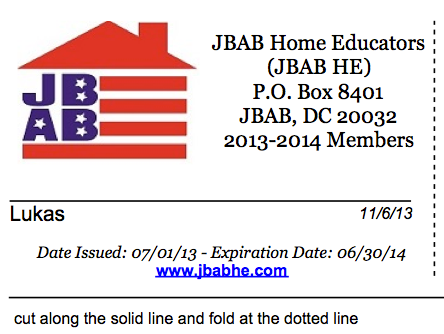 “JBABHE Calendar” – The calendar lists the classes, field trips, and events that are being offered.  “Connect Here!”Forum: The best way to have questions answered and spread news to the group. Click on the best category for your thread. Click on “New Thread” and select a topic to send a message.Families: Please do not post or share contact information for our families without specific permission, for privacy reasons. ClassifiedsFacebook GroupBabysitter Directory“Home Education Links, Apps, and More!”“Accounting”If you would like to be added to the private JBABHE Facebook group, please search for JBAB Home Educators and request to join.  If you have problems joining, contact the webmaster at info@jbabhe.com.JBABHE Dedicated House(1516B Carswell Circle, JBAB)The installation has provided JBABHE with a house in the Doolittle residential area to host classes, activities, and events. As a member, you have access to this house for activities benefitting our members.  There are two classrooms in the JBABHE House, one large (14 seats) and one small (10 seats).  If you would like to hold a class at the JBABHE house, contact the Activities Director or the House Manager.  Although other groups may use the house, JBABHE remains responsible for its condition and entry control. Please leave the house neat and clean. After filling out a JBABHE House Key Access Agreement, the House Manager will then give you the code to access the key to the house.  RELOCK the key into the lockbox immediately. To ensure the safety and security of all attendees, background checks may be required.  If you have any questions please contact the JBABHE House Manager, Ines Parker, at Ines.parker@icloud.com.Any questions or concerns about JBABHE, please do not hesitate to contact the director, Jennifer Zetterstrom at director@jbabhe.com.For website issues: If you encounter problems with the website, problems with the membership form or updating membership, or for other website questions please contact the webmaster, Tiphannie McKinion at info@jbabhe.com.For general questions: For general help questions that haven’t been answered by this packet, please contact a board member or post your question to the Forum under the appropriate category.  If you would like to organize a class on base:Contact our Activities Director, Jenny Wise, at activities@jbabhe.com for coordination and posting to the calendar. If you would like to organize a field trip:Simply secure a location/make a reservation, add your activity to the calendar, and advertise it through the Forum. If you would like to sign up for an activity or need more information about an activity:Log onto the website www.jbabhe.com. After logging on, click on “JBABHE Calendar” in the left column. Click on a particular event to view contact info and event details. To update your email preferences for Forum updates:Log onto www.jbabhe.com and click on “Profile” in the top right-hand corner.  Scroll down to your update preferences. If you wish to receive emails directly from the website, please adjust those settings in your own email account.  Resources at the JBABHE HouseThere are supplies at the house that can be used for classes or events. There is also a microscope owned by the group that can be borrowed. Contact our Vice Director at assistant@jbabhe.com.Resources & Helpful LinksHomeschool in DCThe Office of the State Superintendent of Education (OSSE) DC Homeschooling website:http://osse.dc.gov/service/dc-homeschooling-programThe Homeschool Notification Form can now be complete online at:http://homeschool.osse.dc.govHomeschool in VirginiaHSLDA Homeschool Law Sheet for Virginiahttps://www.hslda.org/laws/analysis/Virginia.pdfGuidelines for Home Instruction in Virginiahttp://www.doe.virginia.gov/students_parents/private_home/home_instruction/home_instruction_handbook.pdfHome Educators Association of Virginia (HEAV) http://heav.org/virginia-homeschool-laws/HEAV annually hosts one of the largest homeschool conventions in the nation during the early summer and you do not need to be a Virginia homeschooler to attend.Homeschool in MarylandMaryland Homeschool Law Fact Sheethttp://www.marylandpublicschools.org/msde/nonpublicschools/npdocs/fact_sheets/np_fact_home_instruction.htm  HSLDA Homeschool Law Sheet for Marylandhttp://www.hslda.org/laws/analysis/maryland.pdfHome School Legal Defense Association (HSLDA) (www.hslda.org)Several of our members are also members of HSLDA. It is not necessary to become a member of HSLDA in order to homeschool or to be a part of JBABHE, but members are encouraged to join if you are interested in legal protection or to access to the wealth of resources HSLDA offers its members. JBAB School Liaison Officer (SLO):The JBAB school liaison officer is the representative for all your educational needs and other school-related resources. Contact the SLO, Mr. Daniel Dunham (202-404-1652), anytime you have questions or need further assistance with your child’s educational needs. 